РОЗПОРЯДЖЕННЯ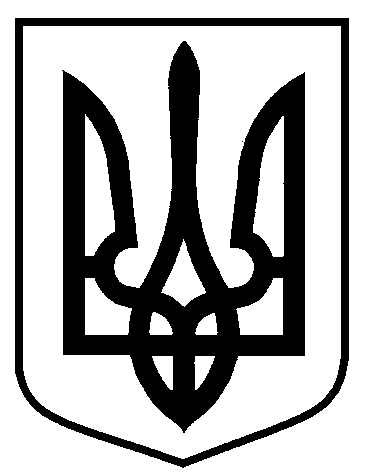 МІСЬКОГО ГОЛОВИм. СумиЗ метою необхідності забезпечення представництва інтересів Управління державного архітектурно-будівельного контролю Сумської міської ради в місцевих судах, апеляційних судах та в Верховному суді, що потребує внесення до Єдиного державного реєстру юридичних осіб, фізичних осіб - підприємців та громадських формувань відповідної інформації відносно посадових осіб Управління державного архітектурно-будівельного контролю Сумської міської ради, ураховуючи статті 55 Кодексу адміністративного судочинства України, 58 Цивільного процесуального кодексу України, 56 Господарського процесуального кодексу України, 55, 58, 62 Кримінального процесуального кодексу України, керуючись пунктом 20 частини четвертої статті 42 Закону України «Про місцеве самоврядування в Україні»:1  Уповноважити посадових осіб Управління  державного архітектурно-будівельного контролю Сумської міської ради здійснювати представництво інтересів Управління державного архітектурно-будівельного контролю Сумської міської ради в місцевих судах, апеляційних судах та в Верховному Суді, згідно Додатку.2. Персональні дані осіб, які містяться у Додатку до цього рішення  оприлюднюються на вебсайті Сумської міської ради в обмеженому вигляді (прізвище, ім’я, по батькові та назва посади).3. Контроль за виконанням даного розпорядження покласти на заступника міського голови згідно розподілу обов’язків.Міський голова								О.М. ЛисенкоЧайченко  700-630Начальник Правового управлінняСумської міської ради 													         О.В. Чайченко	від   04.03.2021    №     79  -РПро уповноваження посадових осіб Управління державного архітектурно-будівельного контролю Сумської міської ради для здійснення представництва інтересів Управління державного архітектурно-будівельного контролю Сумської міської ради в місцевих судах, апеляційних судах та в Верховному Суді Начальник Правовогоуправління О.В. ЧайченкоНачальник відділуорганізаційно-кадрової роботиА.Г. АнтоненкоКеруючий справами виконавчого комітетуЮ.А. Павлик                                                                                                                                                                                                                           Додаток                                                                                                                                               до розпорядження міського голови                                                                                                                                              від    04.03.2021   №79-Р                                                                                                                                                                                                                           Додаток                                                                                                                                               до розпорядження міського голови                                                                                                                                              від    04.03.2021   №79-Р                                                                                                                                                                                                                           Додаток                                                                                                                                               до розпорядження міського голови                                                                                                                                              від    04.03.2021   №79-Р                                                                                                                                                                                                                           Додаток                                                                                                                                               до розпорядження міського голови                                                                                                                                              від    04.03.2021   №79-Р                                                                                                                                                                                                                           Додаток                                                                                                                                               до розпорядження міського голови                                                                                                                                              від    04.03.2021   №79-Р                                                                                                                                                                                                                           Додаток                                                                                                                                               до розпорядження міського голови                                                                                                                                              від    04.03.2021   №79-Р                                                                                                                                                                                                                           Додаток                                                                                                                                               до розпорядження міського голови                                                                                                                                              від    04.03.2021   №79-Р№П.І.БПОСАДАПАСПОРТНІДАННІДАТАНАРОДЖЕННЯРНОКПППОВНОВАЖЕННЯ1.Березенко Тетяна АнатоліївнаЗавідувач сектору юридичного та кадрового забезпечення Управління  державного архітектурно-будівельного контролю Сумської міської ради---------------------------Здійснює самопредставництво в судах України без окремого доручення з правом посвідчення копій документів, використовуючи усі права, що надані законом учаснику по справі; без права: відмови,  відкликання, визнання позову та апеляційних, касаційних скарг, укладання мирової угоди.2.Пономаренко Анна ВікторівнаГоловний спеціаліст-юрисконсульт сектору юридичного та кадрового забезпечення Управління  державного архітектурно-будівельного контролю Сумської міської ради---------------------------Здійснює самопредставництво в судах України без окремого доручення з правом посвідчення копій документів, використовуючи усі права, що надані законом учаснику по справі; без права: відмови,  відкликання, визнання позову та апеляційних, касаційних скарг, укладання мирової угоди.3.Антонець Наталія СергіївнаГоловний спеціаліст-юрисконсульт сектору юридичного та кадрового забезпечення Управління  державного архітектурно-будівельного контролю Сумської міської ради---------------------------Здійснює самопредставництво в судах України без окремого доручення з правом посвідчення копій документів, використовуючи усі права, що надані законом учаснику по справі; без права: відмови,  відкликання, визнання позову та апеляційних, касаційних скарг, укладання мирової угоди.4.Скоромний Валерій ВалерійовичЗаступник начальника  Управління  державного архітектурно-будівельного контролю Сумської міської ради---------------------------Здійснює самопредставництво в судах України без окремого доручення з правом посвідчення копій документів, використовуючи усі права, що надані законом учаснику по справі; без права: відмови,  відкликання, визнання позову та апеляційних, касаційних скарг, укладання мирової угоди.